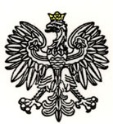 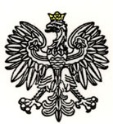 Warszawa, 11.08.2023 r.  Dotyczy: . postępowania o  udzielenie  zamówienia publicznego w trybie podstawowym w celu zawarcia umowy ramowej na: Dostawy materiałów sanitarnych, 
nr ref.: WZP-1804/23/111/IR.Wydział Zamówień Publicznych KSP, działając w imieniu Zamawiającego, 
na podstawie art. 284 ust. 4 i 6 oraz 286  ust. 1 i 7 ustawy z dnia 11 września 2019 r. Prawo zamówień publicznych (t. j. Dz. U. z 2022 r. poz. 1710, z zm.), uprzejmie informuje o treści wniosku o wyjaśnienie treści Specyfikacji Warunków Zamówienia (SWZ) i udzielonej przez Zamawiającego odpowiedzi.Pytanie nr 1: Dzień dobry, Czy w zadaniu 1, poz. 18 - Umywalka dla niepełnosprawnych o wymiarach 65x55 cm, jest to produkt firmy KOŁO, która już zaprzestała produkcje tych umywalek, bo została wykupiona przez firmę Geberit. Czy w związku z tym jest możliwość zaproponowanie umywalki dla niepełnosprawnych innego producenta?	Odpowiedź na pytanie nr 1: Zamawiający informuje, że Wykonawca może zaoferować produkt dowolnego producenta, 
pod warunkiem, że zaoferowanych produkt będzie spełniał wymagania opisane w Załączniku nr 3 do SWZ Formularz Cenowy / Opis przedmiotu zamówienia.Odpowiedzi na pytania do treści SWZ są wiążące dla stron i muszą być uwzględnione 
w składanych ofertach. Podpis na oryginale: \-\ Marta Gawracz